Case-6 :  Difficulty in swallowing: Student HandoutPart 1Omar a 44 year old businessman from Riyadh comes to Dr. Khalid Al Matham with the complaints of difficulty in swallowing. Omar explains that the problem started 2 years back and troubles him occasionally. At times he feels that his food is stuck in the food pipe and takes times to get into the stomach. His complaint is for both solid foods and liquids. Often he feels that his meal comes up into the food pipe especially at night when he lies down. Omar has been ignoring his condition for quite a while but now he has decided to seek medical help. There is no pain associated with swallowing; neither does he have bad breath, nausea, vomiting, fever, chest pain, and bleeding or weight loss. Past medical historyNo history of angina,  past surgery or any hospital admissions. Allergy and MedicationNilFamily historyHis parents are alive and healthy. His two elder sisters are healthy and have no similar complaints Alcohol and smokingNo history of smoking or alcohol drinking.Social historyOmar is married for the last 10 years and he has a two girls aged 7 and 5 yearsPart 2He is 170 cm tall and his body weight is 80 Kg.His vitals are as follows:Pulse: 77 beats /minBlood pressure: 120/80Respiratory rate: 16 breaths /minTemperature: 37.2 °CChest, Heart and Abdominal Examination: NormalPart 3Omar’s physical examination was normal. However to aid in the diagnosis of his complaint of difficulty in swallowing the following investigations were done.Barium Swallow: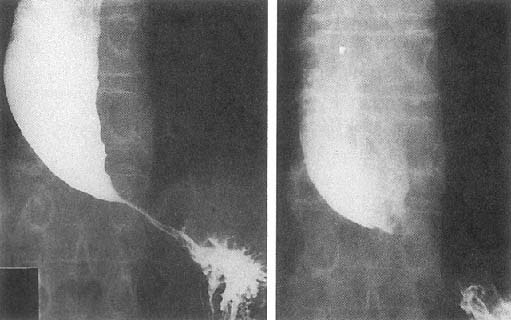 Adapted from: http://www.patient.co.uk/doctor/Achalasia.htmReport: The distal oesophagus has a narrow segment and the image resembles a bird's beak.Esophageal manometry: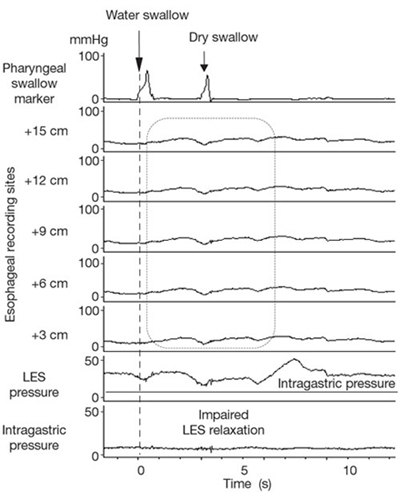 Adapted from: http://www.nature.com/gimo/contents/pt1/fig_tab/gimo22_F2.html#figure-titleReport: The tracing illustrates the findings in classic achalasia with esophageal body aperistalsis with low-amplitude simultaneous esophageal body contractions and failed relaxation of the lower esophageal sphincter.CT Scan:No evidence of distal esophageal cancer.Learning objectives of the caseBy the end of the session the student should be able toDescribe the different clinical presentations associated with swallowing (such as: odynophagia, heart burn/ substernal discomfort, regurgitation and globus).Discuss the different characteristics of dysphagia (that is oropharyngeal and esophageal)Formulate the differential diagnosis of dysphagia Explain the abnormal findings in the history and investigations.Enlist the investigations required.Devise the management plan for a patient with achalasia.Discuss the role of medications including the mechanism of action and side effects of the drugs used.Describe the procedure of dilation of the lower esophageal sphincterDiscuss the risk factor of developing a cancer associated with achalasia.Instruction to the students:Please read the case carefully, individually or in the group before you come to the “Case based learning” session. Look at the objectives and try to fulfill them. Prepare for the case well by referring to some suggested reading list. The tutor in CBL session will ask you to go through the case and answer some of his stimulating questions to ensure that you have achieved the objectivesSuggested Reading:Clinical Medicine: Kumar P and Clark M. Clinical Medicine. 7th ed. Edinburgh: WB Saunders, 2009..Clinical examination: Nicholas J. Talley and Simon O'Connor. Clinical examination: A Systematic Guide to Physical Diagnosis. 6th Revised edition, 2009Important Information to students:The students are expected to read the case and related question carefully, before they come case-based discussion session. Every student must bring the following book to the session:Clinical methods by McLeod